    Colegio República Argentina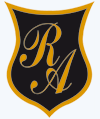 O’Carrol  # 850-   Fono 72- 2230332                    Rancagua                                                   GUÍA DE ACTIVIDADES RELIGIÓN Vuelve a leer el texto anterior y contesta las siguientes preguntas, puedes responder en tu cuaderno o en la guía.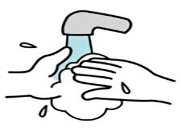 ¡¡¡No olvides lavar tus manitos antes de ponerte a trabajar!!! Responde con respuesta completaJesús, con el lavado de pies a sus discípulos ¿qué les quiso enseñar?_________________________________________________________________________________________________________________________________________________________________________________________________________¿Qué hiso Jesús durante la Cena?_________________________________________________________________________________________________________________________________________________________________________________________________________¿Qué le dijo Jesús a sus discípulos que debían hacer? _________________________________________________________________________________________________________________________________________________________________________________________________________¿Qué pasó la noche del jueves?_________________________________________________________________________________________________________________________________________________________________________________________________________Coloca cada palabra en la casilla que corresponde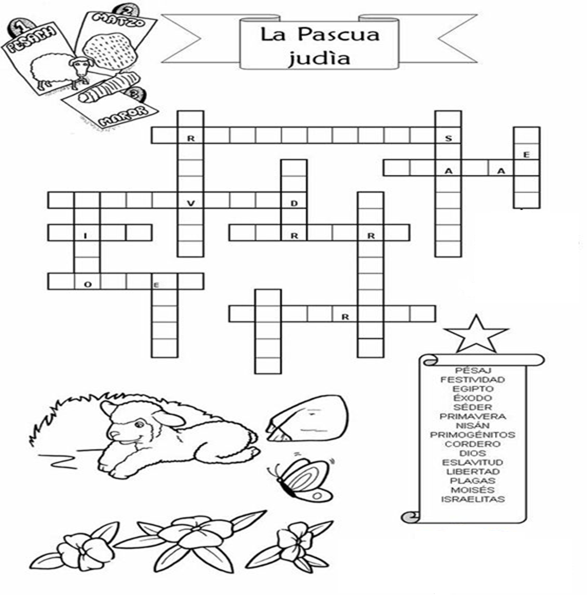 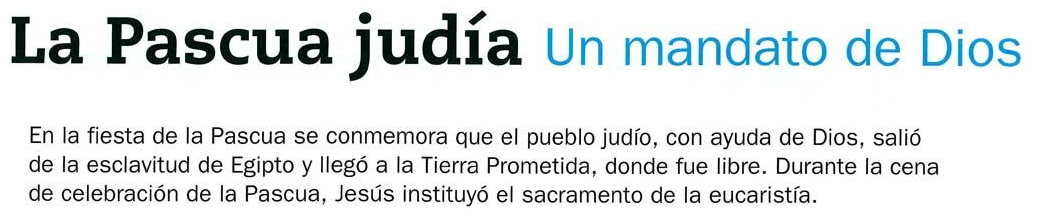 Nombre:Curso:5°                                                 Fecha : Semana del 6 al 9 de abril,2020OA: Identificar lo acontecido el día jueves Santo y su importancia para todos los cristianos, través de textos, videos y actividades que ayudan a trabajar con interés y responsabilidad, en un clima de respeto